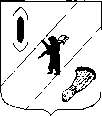 АДМИНИСТРАЦИЯ ГАВРИЛОВ-ЯМСКОГОМУНИЦИПАЛЬНОГО РАЙОНАПОСТАНОВЛЕНИЕ 26.09.2014  № 1330Об утверждении муниципальной  программы«Защита населения  и территории Гаврилов-Ямского  муниципального района от чрезвычайных ситуаций»  на 2014-2016 годы  (в редакции постановлений16.02.2015 № 235;26.06.2015 № 785;11.04.2016 № 397;27.06.2016 № 672; 21.02.2017 №164;12.07.2017 №717;05.09.2017 №965;20.03.2019 №314; 05.08.2019 №860; 18.09.2019 №1003; от 09.12.2019 №1336; от 04.02.2020 №109; от 27.03.2020 №298, от 08.06.2020 №424, от 27.07.2020 №552, от 28.12.2020 №1081)В целях реализации статьи 179 Бюджетного кодекса Российской Федерации,  руководствуясь постановлением Администрации Гаврилов-Ямского муниципального района от 26.05.2014 № 751 «Об утверждении Порядка  разработки,  реализации и оценки эффективности муниципальных программ Гаврилов-Ямского муниципального района»,  статьей 31 Устава Гаврилов-Ямского муниципального района,АДМИНИСТРАЦИЯ МУНИЦИПАЛЬНОГО РАЙОНА ПОСТАНОВЛЯЕТ:	1.Утвердить муниципальную  программу «Защита населения и территории Гаврилов-Ямского муниципального района от чрезвычайных ситуаций»  на 2014-2016 годы (Приложение).2. Контроль  за исполнением настоящего постановления возложить на первого заместителя Главы Администрации  муниципального района Забаева А.А.      	3. Постановление опубликовать в официальном печатном издании и разместить на официальном сайте Администрации муниципального района в сети Интернет.        4. Постановление вступает в силу с момента официального опубликования.Глава Администрации муниципального района						В.И.СеребряковПриложение к постановлениюАдминистрации муниципальногорайонаот 26.09.2014  № 1330(в редакции постановлений от 16.02.2015 № 235; от 26.06.2015 № 785;от 11.04.2016 № 397; от 27.06.2016 №672; от 21.02.2017 №164; от 12.07.2017 №717; от 05.09.2017 №965; от 20.03.2019 №314; от 05.08.2019 №860; от 18.09.2019 №1003; от 09.12.2019 №1336; от 04.02.2020 №109, от 27.03.2020, от 08.06.2020 №424, от 27.07.2020 №552, от 28.12.2020 №1081)Муниципальная программа «Защита населения и территории Гаврилов-Ямского муниципального района от чрезвычайных ситуаций» на 2014-2020 годыПаспорт муниципальной программыI. Содержание проблемы.Муниципальное казенное учреждение "Многофункциональный центр управления Гаврилов-Ямского муниципального района" (далее – МУ "МЦУ Гаврилов-Ямского района") является органом повседневного управления муниципального звена территориальной подсистемы единой российской системы предупреждения и ликвидации чрезвычайных ситуаций (далее – ТП РСЧС). МУ "МЦУ Гаврилов-Ямского района" предназначено для приема сообщений об авариях, пожарах, катастрофах, стихийных бедствиях и других чрезвычайных происшествиях от населения и организаций, оперативного реагирования и управления силами постоянной готовности, координации совместных действий ведомственных дежурно-диспетчерских служб (далее - ДДС) в условиях чрезвычайной ситуации.Целью создания МУ "МЦУ Гаврилов-Ямского района" явилось повышение оперативности реагирования на угрозу или возникновение чрезвычайной ситуации (далее – ЧС), информирования населения и организаций о фактах их возникновения и принятых по ним мерах, эффективности взаимодействия привлекаемых сил и средств постоянной готовности и слаженности их совместных действий.Принципиальным отличием МУ "МЦУ Гаврилов-Ямского района" от других органов повседневного управления РСЧС является наличие в ее структуре диспетчерской смены, предназначенной для круглосуточного приема сообщений о чрезвычайных ситуациях от населения и организаций, их обработки и оперативного оповещения всех заинтересованных ДДС, что позволяет обеспечить единое информационное пространство в звене ТП РСЧС, повысить оперативность и эффективность реагирования на ЧС. Но в настоящее время основные информационные системы, содержащие учетную информацию о ключевых объектах управления, находятся на начальной стадии развития. Не автоматизированы процедуры сбора и обработки информации.Проблемой взаимодействия диспетчерских служб в настоящее время является: отсутствие объединенной информационной базы, обособленное функционирование ДДС района, отсутствие автоматизированных систем связи и передачи данных, следствием данной ситуации является отсутствие необходимой и подлинной информации в кратчайший срок, низкий уровень принятия решений. Проблемой остается несовместимость программно-технических решений, невозможность обмена данными.Повышение оперативности реагирования на угрозу или возникновение чрезвычайной ситуации, своевременного информирования населения и организаций о фактах их возникновения и принятых по ним мерах, эффективности взаимодействия привлекаемых сил и средств постоянной готовности и слаженности их совместных действий, является главнейшей задачей местной системы оповещения муниципального района.Совершенствование местной системы управления позволит сократить время и увеличить количество населения, оповещаемого в случае возникновения чрезвычайной ситуации и доведения сигналов гражданской обороны.Становится все более актуальным совершенствование систем сбора и обработки информации на территории муниципального образования, с целью принятия оперативных решений по всем вопросам обеспечения общественной безопасности и безопасности среды обитания.Создание единой информационной среды обеспечит эффективное и незамедлительное взаимодействие всех сил и служб, ответственных за обеспечение общественной безопасности, правопорядка и безопасности населения, проживающего на территории муниципального района. II. Цели и задачи муниципальной программыЦели муниципальной программы:- повышение оперативности реагирования на угрозу или возникновение чрезвычайной ситуации;- обеспечение оповещения и информирования 90% населения Гаврилов-Ямского муниципального района об опасностях, возникающих при военных конфликтах или вследствие этих конфликтов, а также вследствие чрезвычайных ситуаций природного и техногенного характера на территории муниципального района.- реализация государственной политики по обеспечению общественной безопасности, правопорядка и защиты населения и территорий от чрезвычайных ситуаций природного и техногенного характера, создание необходимых условий для безопасной жизнедеятельности населения муниципального района.Задачи муниципальной программы:- обучение диспетчеров в учебно-методическом центре ГОЧС Ярославской области по 105 часовой программе;- оборудование рабочего места дежурного диспетчера необходимой аппаратурой и имуществом;- повышение оперативного реагирования экстренных оперативных служб города и подчиненных им сил на территории района в случае угрозы возникновения и при возникновении чрезвычайных ситуаций природного и техногенного характера (далее - ЧС), координация их совместной работы по ликвидации ЧС, а также обеспечение своевременного представления полной и достоверной информации об угрозе возникновения ЧС, о возникновении ЧС и ходе работ по ликвидации ЧС;- финансовое обеспечение готовности МУ "МЦУ Гаврилов-Ямского района" к эффективной работе в условиях перехода системы вызова экстренных оперативных служб города через единый общероссийский телефонный номер «112»;- доведение количества электро-сирен до 18 единиц для обеспечения доведения информации и сигналов оповещения ГО и ЧС с рабочего места дежурного диспетчера МУ "МЦУ Гаврилов-Ямского района" (ЕДДС);- доведение количества пунктов речевого оповещения до 4 единиц для обеспечения доведения информации и сигналов оповещения ГО и ЧС с рабочего места дежурного диспетчера МУ "МЦУ Гаврилов-Ямского района" (ЕДДС).- обеспечение защиты информации в информационной системе местной системы оповещения.- создание комплексной многоуровневой системы обеспечения общественной безопасности, правопорядка и безопасности жизнедеятельности населения на территории муниципального района, за счет мониторинга, прогнозирования, предупреждения возможных угроз, быстрого реагирования, а также контроля за устранением последствий чрезвычайных ситуаций.- создание на базе МУ "МЦУ Гаврилов-Ямского района" системы мониторинга состояния общественной безопасности на территории муниципального района.- создание на базе МУ "МЦУ Гаврилов-Ямского района" системы - 112 для информационного обеспечения единой дежурно-диспетчерской службы.Ожидаемые результаты от реализации муниципальной программы:- обучение диспетчеров в ГОБУ ДПО ЯО «УМЦ ГО ЧС» по необходимости;- в результате создания и развертывания системы - 112 оперативность совместных действий экстренных оперативных служб должна возрасти и время реагирования снизится с 1 часа до 30 минут (на 5 минут ежегодно) что позволит уменьшить безвозвратные потери населения в чрезвычайных ситуациях на 10-15 процентов, а экономический ущерб - на 3-5 процентов;- выполнение намеченных в Программе мероприятий и осуществление своевременных финансовых вложений позволит создать достаточную материально-техническую базу для работы МУ "МЦУ Гаврилов-Ямского района".Перечень целевых показателей муниципальной программы приведен в Таблице №1.Таблица №1Перечень целевых показателей муниципальной программыПеречень подпрограмм муниципальной программыМуниципальная программа состоит из трех подпрограмм: - Подпрограмма №1: ВЦП «Обеспечение функционирования органа повседневного управления Гаврилов-Ямского муниципального района» на 2014-2020 годы:- Подпрограмма №2: МЦП «Создание местной системы оповещения населения Гаврилов-Ямского муниципального района об опасностях, возникающих при военных конфликтах или вследствие этих конфликтов, а также вследствие чрезвычайных ситуаций природного и техногенного характера» на 2017-2020 годы.- Подпрограмма №3: МЦП «Построение и внедрение сегментов аппаратно-программного комплекса «Безопасный город» на территории Гаврилов-Ямского муниципального района» на 2017-2020 годы.Основные сведения о вышеперечисленных муниципальных целевых программах представлены в таблицах №2 - 4.Таблица №2Паспорт подпрограммыВЦП «Обеспечение функционирования органа повседневного управления Гаврилов-Ямского муниципального района» на 2014-2020 годыТаблица №3Паспорт подпрограммыМЦП «Создание местной системы оповещения населения Гаврилов-Ямского муниципального района об опасностях, возникающих при военных конфликтах или вследствие этих конфликтов, а также вследствие чрезвычайных ситуаций природного и техногенного характера» на 2017-2020 годы.Таблица №4Паспорт подпрограммы«Построение и внедрение сегментов аппаратно-программного комплекса «Безопасный город» на территории Гаврилов-Ямского муниципального района» на 2017-2020 годыIV. Система управления реализацией муниципальной программыТекущее управление реализацией МП осуществляется ответственным исполнителем, который осуществляет свои полномочия в порядке, определенном в разделах 6 и 7 «Порядка разработки, реализации и оценки эффективности муниципальных программ Гаврилов-Ямского муниципального района», утвержденном Постановлением Администрации Гаврилов-Ямского МР № 817 от 04.08.2017г.Ответственным исполнителем настоящей муниципальной программы является отдел по мобилизационной подготовке, гражданской обороне и чрезвычайным ситуациям Администрации Гаврилов-Ямского муниципального района.Оценка эффективности от реализации программы рассчитывается по формуле в соответствии с порядком разработки и реализации муниципальных программ Гаврилов-Ямского муниципального района - приложение № 9 Постановления Администрации Гаврилов-Ямского МР № 817 от 04.08.2017г.V. Порядок финансирования мероприятий муниципальной программыФинансовое обеспечение реализации МП осуществляется за счет бюджетных ассигнований муниципального района, предусмотренных решением Собрания представителей муниципального района о бюджете Гаврилов-Ямского муниципального района на очередной финансовый год и плановый период (далее решение о бюджете), привлеченных средств бюджетов других уровней и внебюджетных источников.VI. Ресурсное обеспечение муниципальной программы*- ожидаемое финансирование.VII. Система мероприятий муниципальной программыНаименование муниципальной программыЗащита населения и территории Гаврилов-Ямского муниципального района от чрезвычайных ситуацийЗащита населения и территории Гаврилов-Ямского муниципального района от чрезвычайных ситуацийОтветственный исполнитель муниципальной программыОтдел по мобилизационной подготовке, гражданской обороне и чрезвычайным ситуациям Администрации Гаврилов-Ямского муниципального районаОтдел по мобилизационной подготовке, гражданской обороне и чрезвычайным ситуациям Администрации Гаврилов-Ямского муниципального районаКуратор муниципальной программыПервый заместитель Главы Администрации муниципального района А.А.ЗабаевПервый заместитель Главы Администрации муниципального района А.А.ЗабаевСроки реализации муниципальной программы2014-2020 годы2014-2020 годыЦель муниципальной программыПовышение оперативности реагирования на угрозу или возникновение чрезвычайной ситуацииПовышение оперативности реагирования на угрозу или возникновение чрезвычайной ситуацииЗадачи муниципальной программы- обучение диспетчеров в учебно-методическом центре ГОЧС Ярославской области по 105 часовой программе;- оборудование рабочего места дежурного диспетчера необходимой аппаратурой и имуществом;- повышение оперативного реагирования экстренных оперативных служб города и подчиненных им сил на территории района в случае угрозы возникновения и при возникновении чрезвычайных ситуаций природного и техногенного характера (далее - ЧС), координация их совместной работы по ликвидации ЧС, а также обеспечение своевременного представления полной и достоверной информации об угрозе возникновения ЧС, о возникновении ЧС и ходе работ по ликвидации ЧС;- финансовое обеспечение готовности МУ "МЦУ Гаврилов-Ямского района" к эффективной работе в условиях перехода системы вызова экстренных оперативных служб города через единый общероссийский телефонный номер «112»;- доведение количества электро-сирен до 18 единиц для обеспечения доведения информации и сигналов оповещения ГО и ЧС с рабочего места дежурного диспетчера МУ "МЦУ Гаврилов-Ямского района" (ЕДДС);- доведение количества пунктов речевого оповещения до 4 единиц для обеспечения доведения информации и сигналов оповещения ГО и ЧС с рабочего места дежурного диспетчера МУ "МЦУ Гаврилов-Ямского района" (ЕДДС).- обеспечение защиты информации в информационной системе местной системы оповещения.- создание комплексной многоуровневой системы обеспечения общественной безопасности, правопорядка и безопасности жизнедеятельности населения на территории муниципального района, за счет мониторинга, прогнозирования, предупреждения возможных угроз, быстрого реагирования, а также контроля за устранением последствий чрезвычайных ситуаций.- создание на базе МУ "МЦУ Гаврилов-Ямского района" системы мониторинга состояния общественной безопасности на территории муниципального района.- создание на базе МУ "МЦУ Гаврилов-Ямского района" системы - 112 для информационного обеспечения единой дежурно-диспетчерской службы.- обучение диспетчеров в учебно-методическом центре ГОЧС Ярославской области по 105 часовой программе;- оборудование рабочего места дежурного диспетчера необходимой аппаратурой и имуществом;- повышение оперативного реагирования экстренных оперативных служб города и подчиненных им сил на территории района в случае угрозы возникновения и при возникновении чрезвычайных ситуаций природного и техногенного характера (далее - ЧС), координация их совместной работы по ликвидации ЧС, а также обеспечение своевременного представления полной и достоверной информации об угрозе возникновения ЧС, о возникновении ЧС и ходе работ по ликвидации ЧС;- финансовое обеспечение готовности МУ "МЦУ Гаврилов-Ямского района" к эффективной работе в условиях перехода системы вызова экстренных оперативных служб города через единый общероссийский телефонный номер «112»;- доведение количества электро-сирен до 18 единиц для обеспечения доведения информации и сигналов оповещения ГО и ЧС с рабочего места дежурного диспетчера МУ "МЦУ Гаврилов-Ямского района" (ЕДДС);- доведение количества пунктов речевого оповещения до 4 единиц для обеспечения доведения информации и сигналов оповещения ГО и ЧС с рабочего места дежурного диспетчера МУ "МЦУ Гаврилов-Ямского района" (ЕДДС).- обеспечение защиты информации в информационной системе местной системы оповещения.- создание комплексной многоуровневой системы обеспечения общественной безопасности, правопорядка и безопасности жизнедеятельности населения на территории муниципального района, за счет мониторинга, прогнозирования, предупреждения возможных угроз, быстрого реагирования, а также контроля за устранением последствий чрезвычайных ситуаций.- создание на базе МУ "МЦУ Гаврилов-Ямского района" системы мониторинга состояния общественной безопасности на территории муниципального района.- создание на базе МУ "МЦУ Гаврилов-Ямского района" системы - 112 для информационного обеспечения единой дежурно-диспетчерской службы.Объемы финансирования в т. ч. по годам реализации, Всего (тыс. руб.)в т. ч. по годам:Объемы финансирования в т. ч. по годам реализации, 51273,8 (БМР)2014г. - 2371,02015г. - 3092,62016г. - 6618,42017г. – 7630,02018г. – 8727,92019г. - 11309,62020г. - 11524,3Перечень подпрограмм (целевых и ведомственных программ, основных мероприятий, входящих в состав муниципальной программы)- ВЦП «Обеспечение функционирования органа повседневного управления Гаврилов-Ямского муниципального района» на 2014-2020 годы.- ВЦП «Обеспечение функционирования органа повседневного управления Гаврилов-Ямского муниципального района» на 2014-2020 годы.Перечень подпрограмм (целевых и ведомственных программ, основных мероприятий, входящих в состав муниципальной программы)- МЦП «Создание местной системы оповещения населения Гаврилов-Ямского муниципального района об опасностях, возникающих при военных конфликтах или вследствие этих конфликтов, а также вследствие чрезвычайных ситуаций природного и техногенного характера» на 2017-2020 годы.- МЦП «Создание местной системы оповещения населения Гаврилов-Ямского муниципального района об опасностях, возникающих при военных конфликтах или вследствие этих конфликтов, а также вследствие чрезвычайных ситуаций природного и техногенного характера» на 2017-2020 годы.Перечень подпрограмм (целевых и ведомственных программ, основных мероприятий, входящих в состав муниципальной программы)- МЦП «Построение и внедрение сегментов аппаратно-программного комплекса «Безопасный город» на территории Гаврилов-Ямского муниципального района» на 2017-2020 годы.- МЦП «Построение и внедрение сегментов аппаратно-программного комплекса «Безопасный город» на территории Гаврилов-Ямского муниципального района» на 2017-2020 годы.Перечень подпрограмм (целевых и ведомственных программ, основных мероприятий, входящих в состав муниципальной программы)- Мероприятие по повышению оперативности реагирования на угрозу или возникновение ЧС- Мероприятие по повышению оперативности реагирования на угрозу или возникновение ЧСОтветственные лица для контактов- Дьячков Анатолий Юрьевич - начальник отдела по мобилизационной подготовке, гражданской обороне и чрезвычайным ситуациям Администрации Гаврилов-Ямского муниципального района, тел.: 8(48534) 2-18-51;- Худяков Александр Анатольевич - начальник МУ "МЦУ Гаврилов-Ямского муниципального района", тел.: 8(48534) 2-54-41.- Дьячков Анатолий Юрьевич - начальник отдела по мобилизационной подготовке, гражданской обороне и чрезвычайным ситуациям Администрации Гаврилов-Ямского муниципального района, тел.: 8(48534) 2-18-51;- Худяков Александр Анатольевич - начальник МУ "МЦУ Гаврилов-Ямского муниципального района", тел.: 8(48534) 2-54-41.Наименованиецелевого показателяВесовой коэффициент KiВесовой коэффициент KiЕд.измеренияЗначения целевых показателейЗначения целевых показателейЗначения целевых показателейЗначения целевых показателейЗначения целевых показателейЗначения целевых показателейЗначения целевых показателейЗначения целевых показателейЗначения целевых показателейНаименованиецелевого показателяВесовой коэффициент KiВесовой коэффициент KiЕд.измерениябазовый20132014год2015год2016год2017 год2018 год2019год2020год2020год1223456789101111Подпрограмма 1: ВЦП «Обеспечение функционирования органа повседневного управления Гаврилов-Ямского муниципального района» на 2014-2020 годыПодпрограмма 1: ВЦП «Обеспечение функционирования органа повседневного управления Гаврилов-Ямского муниципального района» на 2014-2020 годыПодпрограмма 1: ВЦП «Обеспечение функционирования органа повседневного управления Гаврилов-Ямского муниципального района» на 2014-2020 годыПодпрограмма 1: ВЦП «Обеспечение функционирования органа повседневного управления Гаврилов-Ямского муниципального района» на 2014-2020 годыПодпрограмма 1: ВЦП «Обеспечение функционирования органа повседневного управления Гаврилов-Ямского муниципального района» на 2014-2020 годыПодпрограмма 1: ВЦП «Обеспечение функционирования органа повседневного управления Гаврилов-Ямского муниципального района» на 2014-2020 годыПодпрограмма 1: ВЦП «Обеспечение функционирования органа повседневного управления Гаврилов-Ямского муниципального района» на 2014-2020 годыПодпрограмма 1: ВЦП «Обеспечение функционирования органа повседневного управления Гаврилов-Ямского муниципального района» на 2014-2020 годыПодпрограмма 1: ВЦП «Обеспечение функционирования органа повседневного управления Гаврилов-Ямского муниципального района» на 2014-2020 годыПодпрограмма 1: ВЦП «Обеспечение функционирования органа повседневного управления Гаврилов-Ямского муниципального района» на 2014-2020 годыПодпрограмма 1: ВЦП «Обеспечение функционирования органа повседневного управления Гаврилов-Ямского муниципального района» на 2014-2020 годыПодпрограмма 1: ВЦП «Обеспечение функционирования органа повседневного управления Гаврилов-Ямского муниципального района» на 2014-2020 годыПодпрограмма 1: ВЦП «Обеспечение функционирования органа повседневного управления Гаврилов-Ямского муниципального района» на 2014-2020 годы1.Сокращение времени реагирования экстренныхоперативных служб0,60,6минут6050454035303030302.Обучение диспетчеров МУ "МЦУ Гаврилов-Ямского района" в ГОБУ ДПО ЯО «УМЦ ГО ЧС»0,20,2чел.-222222223. Финансовое обес-печение готовности службы экстренного реагирования и органа повседнев-ного управления (ЕДДС) Админис-трации Гаврилов-Ямского района к эффективной работе0,10,1руб.22953032,65868,47480843011053,311053,310614,04. Приобретение оборудования для  рабочего места дежурного диспет-чера 0,10,1руб.26,00000000Итого11хххххххПодпрограмма 2: МЦП «Создание местной системы оповещения населения Гаврилов-Ямского муниципального района об опасностях, возникающих при военных конфликтах или вследствие этих конфликтов, а также вследствие чрезвычайных ситуаций природного и техногенного характера» на 2017-2020 годы.Подпрограмма 2: МЦП «Создание местной системы оповещения населения Гаврилов-Ямского муниципального района об опасностях, возникающих при военных конфликтах или вследствие этих конфликтов, а также вследствие чрезвычайных ситуаций природного и техногенного характера» на 2017-2020 годы.Подпрограмма 2: МЦП «Создание местной системы оповещения населения Гаврилов-Ямского муниципального района об опасностях, возникающих при военных конфликтах или вследствие этих конфликтов, а также вследствие чрезвычайных ситуаций природного и техногенного характера» на 2017-2020 годы.Подпрограмма 2: МЦП «Создание местной системы оповещения населения Гаврилов-Ямского муниципального района об опасностях, возникающих при военных конфликтах или вследствие этих конфликтов, а также вследствие чрезвычайных ситуаций природного и техногенного характера» на 2017-2020 годы.Подпрограмма 2: МЦП «Создание местной системы оповещения населения Гаврилов-Ямского муниципального района об опасностях, возникающих при военных конфликтах или вследствие этих конфликтов, а также вследствие чрезвычайных ситуаций природного и техногенного характера» на 2017-2020 годы.Подпрограмма 2: МЦП «Создание местной системы оповещения населения Гаврилов-Ямского муниципального района об опасностях, возникающих при военных конфликтах или вследствие этих конфликтов, а также вследствие чрезвычайных ситуаций природного и техногенного характера» на 2017-2020 годы.Подпрограмма 2: МЦП «Создание местной системы оповещения населения Гаврилов-Ямского муниципального района об опасностях, возникающих при военных конфликтах или вследствие этих конфликтов, а также вследствие чрезвычайных ситуаций природного и техногенного характера» на 2017-2020 годы.Подпрограмма 2: МЦП «Создание местной системы оповещения населения Гаврилов-Ямского муниципального района об опасностях, возникающих при военных конфликтах или вследствие этих конфликтов, а также вследствие чрезвычайных ситуаций природного и техногенного характера» на 2017-2020 годы.Подпрограмма 2: МЦП «Создание местной системы оповещения населения Гаврилов-Ямского муниципального района об опасностях, возникающих при военных конфликтах или вследствие этих конфликтов, а также вследствие чрезвычайных ситуаций природного и техногенного характера» на 2017-2020 годы.Подпрограмма 2: МЦП «Создание местной системы оповещения населения Гаврилов-Ямского муниципального района об опасностях, возникающих при военных конфликтах или вследствие этих конфликтов, а также вследствие чрезвычайных ситуаций природного и техногенного характера» на 2017-2020 годы.Подпрограмма 2: МЦП «Создание местной системы оповещения населения Гаврилов-Ямского муниципального района об опасностях, возникающих при военных конфликтах или вследствие этих конфликтов, а также вследствие чрезвычайных ситуаций природного и техногенного характера» на 2017-2020 годы.Подпрограмма 2: МЦП «Создание местной системы оповещения населения Гаврилов-Ямского муниципального района об опасностях, возникающих при военных конфликтах или вследствие этих конфликтов, а также вследствие чрезвычайных ситуаций природного и техногенного характера» на 2017-2020 годы.Подпрограмма 2: МЦП «Создание местной системы оповещения населения Гаврилов-Ямского муниципального района об опасностях, возникающих при военных конфликтах или вследствие этих конфликтов, а также вследствие чрезвычайных ситуаций природного и техногенного характера» на 2017-2020 годы.1. Увеличение количества оповещаемого населения0,20,2%70808590902. Доведение количества электро-сирен до 18 единиц0,40,4шт.6121418183. Доведение количества пунктов речевого оповещения до 4 единиц.0,30,3шт.123444. обеспечение защищенности объекта информатизации.0,10,1%9595Итого1,01,0-----7080859090Подпрограмма 3: МЦП «Построение и внедрение сегментов аппаратно-программного комплекса «Безопасный город» на территории Гаврилов-Ямского муниципального района» на 2017-2020 годы.Подпрограмма 3: МЦП «Построение и внедрение сегментов аппаратно-программного комплекса «Безопасный город» на территории Гаврилов-Ямского муниципального района» на 2017-2020 годы.Подпрограмма 3: МЦП «Построение и внедрение сегментов аппаратно-программного комплекса «Безопасный город» на территории Гаврилов-Ямского муниципального района» на 2017-2020 годы.Подпрограмма 3: МЦП «Построение и внедрение сегментов аппаратно-программного комплекса «Безопасный город» на территории Гаврилов-Ямского муниципального района» на 2017-2020 годы.Подпрограмма 3: МЦП «Построение и внедрение сегментов аппаратно-программного комплекса «Безопасный город» на территории Гаврилов-Ямского муниципального района» на 2017-2020 годы.Подпрограмма 3: МЦП «Построение и внедрение сегментов аппаратно-программного комплекса «Безопасный город» на территории Гаврилов-Ямского муниципального района» на 2017-2020 годы.Подпрограмма 3: МЦП «Построение и внедрение сегментов аппаратно-программного комплекса «Безопасный город» на территории Гаврилов-Ямского муниципального района» на 2017-2020 годы.Подпрограмма 3: МЦП «Построение и внедрение сегментов аппаратно-программного комплекса «Безопасный город» на территории Гаврилов-Ямского муниципального района» на 2017-2020 годы.Подпрограмма 3: МЦП «Построение и внедрение сегментов аппаратно-программного комплекса «Безопасный город» на территории Гаврилов-Ямского муниципального района» на 2017-2020 годы.Подпрограмма 3: МЦП «Построение и внедрение сегментов аппаратно-программного комплекса «Безопасный город» на территории Гаврилов-Ямского муниципального района» на 2017-2020 годы.Подпрограмма 3: МЦП «Построение и внедрение сегментов аппаратно-программного комплекса «Безопасный город» на территории Гаврилов-Ямского муниципального района» на 2017-2020 годы.Подпрограмма 3: МЦП «Построение и внедрение сегментов аппаратно-программного комплекса «Безопасный город» на территории Гаврилов-Ямского муниципального района» на 2017-2020 годы.Подпрограмма 3: МЦП «Построение и внедрение сегментов аппаратно-программного комплекса «Безопасный город» на территории Гаврилов-Ямского муниципального района» на 2017-2020 годы.1. Увеличение объектовых систем видеонаблюдения в местах массового пребывания людей0,4%%50556065652. Увеличение количества контрольно-пропускных пунктов в муниципальных учреждениях0,5шт.шт.012333. Установка специальных устройств (типа "гражданин - полиция"), на территории муниципального района, в том числе в местах массового пребывания людей и потенциально опасных местах.0,1шт.шт.01233Итого1,0Наименование подпрограммы«Обеспечение функционирования органа повседневного управления Гаврилов-Ямского муниципального района» «Обеспечение функционирования органа повседневного управления Гаврилов-Ямского муниципального района» Ответственный исполнительОтдел по мобилизационной подготовке, ГО и ЧС Администрации Гаврилов-Ямского муниципального района.Дьячков Анатолий Юрьевич - начальник отдела по мобилизационной подготовке, ГО и ЧС Администрации Гаврилов-Ямского муниципального района, тел.: 8(48534) 2-18-51;Ответственный исполнительОтдел по мобилизационной подготовке, ГО и ЧСАдминистрации Гаврилов-Ямского муниципального районаОтдел по мобилизационной подготовке, ГО и ЧСАдминистрации Гаврилов-Ямского муниципального районаСоисполнитель подпрограммыМУ "МЦУ Гаврилов-Ямского муниципального района"МУ "МЦУ Гаврилов-Ямского муниципального района"Цели подпрограммыПовышение оперативности реагирования на угрозу или возникновение чрезвычайной ситуации.Повышение оперативности реагирования на угрозу или возникновение чрезвычайной ситуации.Задачи подпрограммы- обучение диспетчеров в учебно-методическом центре ГОЧС Ярославской области по 105 часовой программе;- оборудование рабочего места дежурного диспетчера необходимой аппаратурой и имуществом;- повышение оперативного реагирования экстренных оперативных служб города и подчиненных им сил на территории района в случае угрозы возникновения и при возникновении чрезвычайных ситуаций природного и техногенного характера (далее-ЧС), координация их совместной работы по ликвидации ЧС, а также обеспечение своевременного представления полной и достоверной информации об угрозе возникновения ЧС, о возникновении ЧС и ходе работ по ликвидации ЧС;- финансовое обеспечение готовности МУ "МЦУ Гаврилов-Ямского района" к эффективной работе в условиях перехода системы вызова экстренных оперативных служб города через единый общероссийский телефонный номер «112».- обучение диспетчеров в учебно-методическом центре ГОЧС Ярославской области по 105 часовой программе;- оборудование рабочего места дежурного диспетчера необходимой аппаратурой и имуществом;- повышение оперативного реагирования экстренных оперативных служб города и подчиненных им сил на территории района в случае угрозы возникновения и при возникновении чрезвычайных ситуаций природного и техногенного характера (далее-ЧС), координация их совместной работы по ликвидации ЧС, а также обеспечение своевременного представления полной и достоверной информации об угрозе возникновения ЧС, о возникновении ЧС и ходе работ по ликвидации ЧС;- финансовое обеспечение готовности МУ "МЦУ Гаврилов-Ямского района" к эффективной работе в условиях перехода системы вызова экстренных оперативных служб города через единый общероссийский телефонный номер «112».Основные целевые показатели подпрограммы1. Сокращение времени реагирования экстренных оперативных служб 2. Обучение диспетчеров МУ "МЦУ Гаврилов-Ямского района" в ГОБУ ДПО ЯО «УМЦ ГО ЧС»3. Финансовое обеспечение готовности службы экстренного реагирования и органа повседневного управления (ЕДДС) Администрации Гаврилов-Ямского района к эффективной работе4. Приобретение оборудования для рабочего места дежурного диспетчера1. Сокращение времени реагирования экстренных оперативных служб 2. Обучение диспетчеров МУ "МЦУ Гаврилов-Ямского района" в ГОБУ ДПО ЯО «УМЦ ГО ЧС»3. Финансовое обеспечение готовности службы экстренного реагирования и органа повседневного управления (ЕДДС) Администрации Гаврилов-Ямского района к эффективной работе4. Приобретение оборудования для рабочего места дежурного диспетчераСроки и этапы реализации ВЦП2014-2020 годы2014-2020 годыОбъемы и источники финансирования подпрограммы(тыс. руб.)Общий объем финансирования 50049,0 (БМР)В т. ч. по годам:. - 2371,0. - 3092,6. - 5918,4. – 7530,0. – 8476,0. – 11146,72020 г. – 11514,3Общий объем финансирования 50049,0 (БМР)В т. ч. по годам:. - 2371,0. - 3092,6. - 5918,4. – 7530,0. – 8476,0. – 11146,72020 г. – 11514,3Контактные лица Начальник отдела по мобилизационной подготовке, ГО и ЧС Дьячков А.Ю. тел. 8(48534) 2-18-51;Начальник МУ «МЦУ Гаврилов-Ямского района» Худяков А.А., тел. 8(48534)2-54-41 Начальник отдела по мобилизационной подготовке, ГО и ЧС Дьячков А.Ю. тел. 8(48534) 2-18-51;Начальник МУ «МЦУ Гаврилов-Ямского района» Худяков А.А., тел. 8(48534)2-54-41 1.2.2.1.Наименование МЦП«Создание местной системы оповещения населения Гаврилов-Ямского муниципального района об опасностях, возникающих при военных конфликтах или вследствие этих конфликтов, а также вследствие чрезвычайных ситуаций природного и техногенного характера» на 2017-2020 годы.«Создание местной системы оповещения населения Гаврилов-Ямского муниципального района об опасностях, возникающих при военных конфликтах или вследствие этих конфликтов, а также вследствие чрезвычайных ситуаций природного и техногенного характера» на 2017-2020 годы.2.Куратор МЦПЗаместитель Главы Администрации Гаврилов-Ямского муниципального района А.А. ЗабаевЗаместитель Главы Администрации Гаврилов-Ямского муниципального района А.А. Забаев3.Ответственный исполнительОтдел по мобилизационной подготовке, ГО и ЧС Администрации Гаврилов-Ямского муниципального района.Дьячков А.Ю. - начальник отдела по мобилизационной подготовке, ГО и ЧС Администрации Гаврилов-Ямского муниципального района, тел.: 8(48534) - 2-18-514.Участники МЦП- Отдел по мобилизационной подготовке, ГО и ЧС Администрации Гаврилов-Ямского муниципального района;- МУ "МЦУ Гаврилов-Ямского муниципального района"- Отдел по мобилизационной подготовке, ГО и ЧС Администрации Гаврилов-Ямского муниципального района;- МУ "МЦУ Гаврилов-Ямского муниципального района"5.Цель программыОбеспечить оповещение и информирование 90% населения Гаврилов-Ямского муниципального района об опасностях, возникающих при ведении военных действий или вследствие этих действий, а также вследствие чрезвычайных ситуаций природного и техногенного характера на территории муниципального района.Обеспечить оповещение и информирование 90% населения Гаврилов-Ямского муниципального района об опасностях, возникающих при ведении военных действий или вследствие этих действий, а также вследствие чрезвычайных ситуаций природного и техногенного характера на территории муниципального района.6.Задачи программы1. Доведение количества электро-сирен до 18 единиц для обеспечения доведения информации и сигналов оповещения ГО и ЧС с рабочего места дежурного диспетчера МУ "МЦУ Гаврилов-Ямского муниципального района" (ЕДДС).1. Доведение количества электро-сирен до 18 единиц для обеспечения доведения информации и сигналов оповещения ГО и ЧС с рабочего места дежурного диспетчера МУ "МЦУ Гаврилов-Ямского муниципального района" (ЕДДС).6.Задачи программы2.  Доведение количества пунктов речевого оповещения до 4 единиц для обеспечения доведения информации и сигналов оповещения ГО и ЧС с рабочего места дежурного диспетчера МУ "МЦУ Гаврилов-Ямского муниципального района" (ЕДДС).2.  Доведение количества пунктов речевого оповещения до 4 единиц для обеспечения доведения информации и сигналов оповещения ГО и ЧС с рабочего места дежурного диспетчера МУ "МЦУ Гаврилов-Ямского муниципального района" (ЕДДС).6.Задачи программы3. Обеспечение защиты информации в информационной системе местной системы оповещения.3. Обеспечение защиты информации в информационной системе местной системы оповещения.7.Основные целевые показатели- увеличение количества оповещаемого населения;- доведение количества электро-сирен до 18 единиц;- доведение количества пунктов речевого оповещения до 4 единиц.- обеспечение защищенности объекта информатизации- увеличение количества оповещаемого населения;- доведение количества электро-сирен до 18 единиц;- доведение количества пунктов речевого оповещения до 4 единиц.- обеспечение защищенности объекта информатизации8.Сроки и этапы реализации программына 2017 - 2020 годы.на 2017 - 2020 годы.9.Объемы и источники финансирования программы (тыс. руб.)Общий объем финансирования – 310,7 (БМР)В т. ч. по годам:  2017 г. – 0,0  2018 г. – 147,8  2019 г. – 162,9  2020 г. – 0,0Общий объем финансирования – 310,7 (БМР)В т. ч. по годам:  2017 г. – 0,0  2018 г. – 147,8  2019 г. – 162,9  2020 г. – 0,010.Контактные лица, телефон- Дьячков Анатолий Юрьевич - начальник отдела по мобилизационной подготовке, ГО и ЧС Администрации Гаврилов-Ямского муниципального района, тел.: 8(48534) 2-18-51;- Худяков Александр Анатольевич - начальник МУ «МЦУ Гаврилов-Ямского муниципального района",тел.: 8(48534) 2-54-41.- Дьячков Анатолий Юрьевич - начальник отдела по мобилизационной подготовке, ГО и ЧС Администрации Гаврилов-Ямского муниципального района, тел.: 8(48534) 2-18-51;- Худяков Александр Анатольевич - начальник МУ «МЦУ Гаврилов-Ямского муниципального района",тел.: 8(48534) 2-54-41.Наименование МЦП«Построение и внедрение сегментов аппаратно-программного комплекса «Безопасный город» на территории Гаврилов-Ямского муниципального района» на 2017-2020 годы«Построение и внедрение сегментов аппаратно-программного комплекса «Безопасный город» на территории Гаврилов-Ямского муниципального района» на 2017-2020 годыКураторПервый заместитель Главы Администрации Гаврилов-Ямского муниципального района Забаев А.А.Первый заместитель Главы Администрации Гаврилов-Ямского муниципального района Забаев А.А.Ответственный исполнительОтдел по мобилизационной подготовке, ГО и ЧС Администрации Гаврилов-Ямского муниципального района.Дьячков Анатолий Юрьевич - начальник отдела по мобилизационной подготовке, ГО и ЧС Администрации Гаврилов-Ямского муниципального района, тел.: 8(48534) 2-18-51;Участники МЦПОтдел по мобилизационной подготовке, гражданской обороне и чрезвычайным ситуациям Администрации Гаврилов-Ямского муниципального района.Муниципальное казенное учреждение «Многофункциональный центр управления Гаврилов-Ямского муниципального района» (далее - МУ «МЦУ Гаврилов-Ямского района»).Отдел по мобилизационной подготовке, гражданской обороне и чрезвычайным ситуациям Администрации Гаврилов-Ямского муниципального района.Муниципальное казенное учреждение «Многофункциональный центр управления Гаврилов-Ямского муниципального района» (далее - МУ «МЦУ Гаврилов-Ямского района»).Цель программыРеализация государственной политики по обеспечению общественной безопасности, правопорядка и защиты населения и территорий от чрезвычайных ситуаций природного и техногенного характера, создание необходимых условий для безопасной жизнедеятельности населения муниципального района.Реализация государственной политики по обеспечению общественной безопасности, правопорядка и защиты населения и территорий от чрезвычайных ситуаций природного и техногенного характера, создание необходимых условий для безопасной жизнедеятельности населения муниципального района.Задачи программы1. Создание комплексной многоуровневой системы обеспечения общественной безопасности, правопорядка и безопасности жизнедеятельности населения на территории муниципального района, за счет мониторинга, прогнозирования, предупреждения возможных угроз, быстрого реагирования, а также контроля за устранением последствий чрезвычайных ситуаций.1. Создание комплексной многоуровневой системы обеспечения общественной безопасности, правопорядка и безопасности жизнедеятельности населения на территории муниципального района, за счет мониторинга, прогнозирования, предупреждения возможных угроз, быстрого реагирования, а также контроля за устранением последствий чрезвычайных ситуаций.Задачи программы2. Создание на базе МУ «МЦУ Гаврилов-Ямского района» системы мониторинга состояния общественной безопасности на территории муниципального района.2. Создание на базе МУ «МЦУ Гаврилов-Ямского района» системы мониторинга состояния общественной безопасности на территории муниципального района.Задачи программы3. Создание на базе МУ «МЦУ Гаврилов-Ямского района» системы - 112 для информационного обеспечения единых дежурно-диспетчерских служб муниципального района.3. Создание на базе МУ «МЦУ Гаврилов-Ямского района» системы - 112 для информационного обеспечения единых дежурно-диспетчерских служб муниципального района.Основные целевые показатели- увеличение объектовых систем видеонаблюдения в местах массового пребывания людей;- увеличение количества контрольно-пропускных пунктов в муниципальных учреждениях;- установка специальных устройств (типа "гражданин - полиция"), на территории муниципального района, в том числе в местах массового пребывания людей и потенциально опасных местах;- увеличение объектовых систем видеонаблюдения в местах массового пребывания людей;- увеличение количества контрольно-пропускных пунктов в муниципальных учреждениях;- установка специальных устройств (типа "гражданин - полиция"), на территории муниципального района, в том числе в местах массового пребывания людей и потенциально опасных местах;Сроки и этапы реализации программына 2017 - 2020 годы.на 2017 - 2020 годы.Объемы и источники финансирования программы (тыс. руб.)Общий объем финансирования – 214,1 (БМР)В т. ч. по годам:. – 100,0. – 104,1. – 0,0. – 10,0Общий объем финансирования – 214,1 (БМР)В т. ч. по годам:. – 100,0. – 104,1. – 0,0. – 10,0Контактные лица, телефон- Дьячков Анатолий Юрьевич - начальник отдела по мобилизационной подготовке, гражданской обороне и чрезвычайным ситуациям Администрации Гаврилов-Ямского муниципального района, тел.: 8(48534) 2-18-51;- Худяков Александр Анатольевич - начальник МУ "МЦУ Гаврилов-Ямского муниципального района", тел.: 8(48534) 2-54-41.- Дьячков Анатолий Юрьевич - начальник отдела по мобилизационной подготовке, гражданской обороне и чрезвычайным ситуациям Администрации Гаврилов-Ямского муниципального района, тел.: 8(48534) 2-18-51;- Худяков Александр Анатольевич - начальник МУ "МЦУ Гаврилов-Ямского муниципального района", тел.: 8(48534) 2-54-41.НаименованиеподпрограммыИсточник финанси-рованияяОбъемы финансирования, (тыс. руб.)Объемы финансирования, (тыс. руб.)Объемы финансирования, (тыс. руб.)Объемы финансирования, (тыс. руб.)Объемы финансирования, (тыс. руб.)Объемы финансирования, (тыс. руб.)Объемы финансирования, (тыс. руб.)Объемы финансирования, (тыс. руб.)НаименованиеподпрограммыИсточник финанси-рованияявсего2014 год2015 год2016 год2017 год2018 год2019год2020год1. Подпрограмма 1: ВЦП «Обеспечение функционирования органа повседневного управления Гаврилов-Ямского муниципального района» на 2014-2020 годы.БМР50049,02371,03092,65918,47530,08476,011146,711514,32. Подпрограмма 2: МЦП «Создание местной системы оповещения населения Гаврилов-Ямского муниципального района об опасностях, возникающих при военных конфликтах или вследствие этих конфликтов,  а также вследствие чрезвычайных ситуаций природного и техногенного характера» на 2017-2020 годы.БМР310,7---147,8162,90,03. Подпрограмма 3: МЦП «Построение и внедрение сегментов аппаратно-программного комплекса «Безопасный город» на территории Гаврилов-Ямского муниципального района» на 2017-2020 годы.БМР214,1---100,0104,10,010,04. Мероприятие по повышению оперативности реагирования на угрозу или возникновение ЧС700,0--700,0---- ИТОГО по МПБМР51273,82371,03092,66618,47630,08727,911309,611524,3№№п/пПрограммные мероприятия, обеспечивающие выполнение задачиИсполнителиИсточник фина-нсир.Объем финансирования, (тыс. руб.)Объем финансирования, (тыс. руб.)Объем финансирования, (тыс. руб.)Объем финансирования, (тыс. руб.)Объем финансирования, (тыс. руб.)Объем финансирования, (тыс. руб.)Объем финансирования, (тыс. руб.)Объем финансирования, (тыс. руб.)Объем финансирования, (тыс. руб.)Ожидаемыйрезультат,срокисполнения№№п/пПрограммные мероприятия, обеспечивающие выполнение задачиИсполнителиИсточник фина-нсир.всегов т. ч. по годамв т. ч. по годамв т. ч. по годамв т. ч. по годамв т. ч. по годамв т. ч. по годамв т. ч. по годамв т. ч. по годамОжидаемыйрезультат,срокисполнения№№п/пПрограммные мероприятия, обеспечивающие выполнение задачиИсполнителиИсточник фина-нсир.всего.......2020г.Ожидаемыйрезультат,срокисполнения1234566789101112131.Задача 1. Обучение диспетчеров в учебно-методическом центре ГОЧС Ярославской области по 105 часовой программе;Задача 1. Обучение диспетчеров в учебно-методическом центре ГОЧС Ярославской области по 105 часовой программе;Задача 1. Обучение диспетчеров в учебно-методическом центре ГОЧС Ярославской области по 105 часовой программе;Задача 1. Обучение диспетчеров в учебно-методическом центре ГОЧС Ярославской области по 105 часовой программе;Задача 1. Обучение диспетчеров в учебно-методическом центре ГОЧС Ярославской области по 105 часовой программе;Задача 1. Обучение диспетчеров в учебно-методическом центре ГОЧС Ярославской области по 105 часовой программе;Задача 1. Обучение диспетчеров в учебно-методическом центре ГОЧС Ярославской области по 105 часовой программе;Задача 1. Обучение диспетчеров в учебно-методическом центре ГОЧС Ярославской области по 105 часовой программе;Задача 1. Обучение диспетчеров в учебно-методическом центре ГОЧС Ярославской области по 105 часовой программе;Задача 1. Обучение диспетчеров в учебно-методическом центре ГОЧС Ярославской области по 105 часовой программе;Задача 1. Обучение диспетчеров в учебно-методическом центре ГОЧС Ярославской области по 105 часовой программе;Задача 1. Обучение диспетчеров в учебно-методическом центре ГОЧС Ярославской области по 105 часовой программе;Задача 1. Обучение диспетчеров в учебно-методическом центре ГОЧС Ярославской области по 105 часовой программе;1.1.Обучение диспетчеров МУ «МЦУ Гаврилов-Ямского муниципального района»МУ «МЦУ»БМР10,00,00,010,00,00,00,00,00,0ИТОГО по задаче 1:БМР10,00,00,010,00,00,00,00,00,02.Задача 2. Оборудование рабочего места дежурного диспетчера необходимой аппаратурой и имуществом;Задача 2. Оборудование рабочего места дежурного диспетчера необходимой аппаратурой и имуществом;Задача 2. Оборудование рабочего места дежурного диспетчера необходимой аппаратурой и имуществом;Задача 2. Оборудование рабочего места дежурного диспетчера необходимой аппаратурой и имуществом;Задача 2. Оборудование рабочего места дежурного диспетчера необходимой аппаратурой и имуществом;Задача 2. Оборудование рабочего места дежурного диспетчера необходимой аппаратурой и имуществом;Задача 2. Оборудование рабочего места дежурного диспетчера необходимой аппаратурой и имуществом;Задача 2. Оборудование рабочего места дежурного диспетчера необходимой аппаратурой и имуществом;Задача 2. Оборудование рабочего места дежурного диспетчера необходимой аппаратурой и имуществом;Задача 2. Оборудование рабочего места дежурного диспетчера необходимой аппаратурой и имуществом;Задача 2. Оборудование рабочего места дежурного диспетчера необходимой аппаратурой и имуществом;Задача 2. Оборудование рабочего места дежурного диспетчера необходимой аппаратурой и имуществом;Задача 2. Оборудование рабочего места дежурного диспетчера необходимой аппаратурой и имуществом;2.1.Приобретение оборудованияМУ «МЦУ»БМР26,026,026,00,00,00,00,00,00,0В течение   годаИТОГО по задаче 2:БМР26,026,026,00,00,00,00,00,00,03.Задача 3. Повышение оперативного реагирования экстренных оперативных служб города и подчиненных им сил на территории района в случае угрозы возникновения и возникновения чрезвычайных ситуацийЗадача 3. Повышение оперативного реагирования экстренных оперативных служб города и подчиненных им сил на территории района в случае угрозы возникновения и возникновения чрезвычайных ситуацийЗадача 3. Повышение оперативного реагирования экстренных оперативных служб города и подчиненных им сил на территории района в случае угрозы возникновения и возникновения чрезвычайных ситуацийЗадача 3. Повышение оперативного реагирования экстренных оперативных служб города и подчиненных им сил на территории района в случае угрозы возникновения и возникновения чрезвычайных ситуацийЗадача 3. Повышение оперативного реагирования экстренных оперативных служб города и подчиненных им сил на территории района в случае угрозы возникновения и возникновения чрезвычайных ситуацийЗадача 3. Повышение оперативного реагирования экстренных оперативных служб города и подчиненных им сил на территории района в случае угрозы возникновения и возникновения чрезвычайных ситуацийЗадача 3. Повышение оперативного реагирования экстренных оперативных служб города и подчиненных им сил на территории района в случае угрозы возникновения и возникновения чрезвычайных ситуацийЗадача 3. Повышение оперативного реагирования экстренных оперативных служб города и подчиненных им сил на территории района в случае угрозы возникновения и возникновения чрезвычайных ситуацийЗадача 3. Повышение оперативного реагирования экстренных оперативных служб города и подчиненных им сил на территории района в случае угрозы возникновения и возникновения чрезвычайных ситуацийЗадача 3. Повышение оперативного реагирования экстренных оперативных служб города и подчиненных им сил на территории района в случае угрозы возникновения и возникновения чрезвычайных ситуацийЗадача 3. Повышение оперативного реагирования экстренных оперативных служб города и подчиненных им сил на территории района в случае угрозы возникновения и возникновения чрезвычайных ситуацийЗадача 3. Повышение оперативного реагирования экстренных оперативных служб города и подчиненных им сил на территории района в случае угрозы возникновения и возникновения чрезвычайных ситуацийЗадача 3. Повышение оперативного реагирования экстренных оперативных служб города и подчиненных им сил на территории района в случае угрозы возникновения и возникновения чрезвычайных ситуаций3.1.Организация и проведение мероприятий в области гражданской обороныМУ «МЦУ»БМР349,3349,3505050504693,310,0ИТОГО по задаче 3:349,3349,3505050504693,310,04.Задача 4.  Финансовое обеспечение готовности МУ "МЦУ" к эффективной работе в условиях перехода системы вызова экстренных оперативных служб города через единый общероссийский телефонный номер «112»;Задача 4.  Финансовое обеспечение готовности МУ "МЦУ" к эффективной работе в условиях перехода системы вызова экстренных оперативных служб города через единый общероссийский телефонный номер «112»;Задача 4.  Финансовое обеспечение готовности МУ "МЦУ" к эффективной работе в условиях перехода системы вызова экстренных оперативных служб города через единый общероссийский телефонный номер «112»;Задача 4.  Финансовое обеспечение готовности МУ "МЦУ" к эффективной работе в условиях перехода системы вызова экстренных оперативных служб города через единый общероссийский телефонный номер «112»;Задача 4.  Финансовое обеспечение готовности МУ "МЦУ" к эффективной работе в условиях перехода системы вызова экстренных оперативных служб города через единый общероссийский телефонный номер «112»;Задача 4.  Финансовое обеспечение готовности МУ "МЦУ" к эффективной работе в условиях перехода системы вызова экстренных оперативных служб города через единый общероссийский телефонный номер «112»;Задача 4.  Финансовое обеспечение готовности МУ "МЦУ" к эффективной работе в условиях перехода системы вызова экстренных оперативных служб города через единый общероссийский телефонный номер «112»;Задача 4.  Финансовое обеспечение готовности МУ "МЦУ" к эффективной работе в условиях перехода системы вызова экстренных оперативных служб города через единый общероссийский телефонный номер «112»;Задача 4.  Финансовое обеспечение готовности МУ "МЦУ" к эффективной работе в условиях перехода системы вызова экстренных оперативных служб города через единый общероссийский телефонный номер «112»;Задача 4.  Финансовое обеспечение готовности МУ "МЦУ" к эффективной работе в условиях перехода системы вызова экстренных оперативных служб города через единый общероссийский телефонный номер «112»;Задача 4.  Финансовое обеспечение готовности МУ "МЦУ" к эффективной работе в условиях перехода системы вызова экстренных оперативных служб города через единый общероссийский телефонный номер «112»;Задача 4.  Финансовое обеспечение готовности МУ "МЦУ" к эффективной работе в условиях перехода системы вызова экстренных оперативных служб города через единый общероссийский телефонный номер «112»;Задача 4.  Финансовое обеспечение готовности МУ "МЦУ" к эффективной работе в условиях перехода системы вызова экстренных оперативных служб города через единый общероссийский телефонный номер «112»;4.1.Расходы на выплату персоналу в целях обеспечения выполнения функций муниципальными органами,МУ «МЦУ»БМР38390,938390,921902650,64763,35462,962638042,19019,0Ежемесячно4.2.Техническое обслуживание аппаратурыПо договоруБМР497,6497,6070,070,077,585,394,8100,0В течение года4.3Оплата за размещение отходов, налогиМУ «МЦУ»БМР223,1223,14,04,029,237,435,863,349,4Ежеквартально4.4.Закупка товаров, работ и услуг для нужд МКУ «МЦУ»МУ «МЦУ»БМР10552,110552,11013081005,91902,22045,92853,22335,9По плану закупок в течение годаИтого по задаче 4:БМР49663,749663,722953032,65868,47480843011053,411504,3Итого по ВЦП №1:БМР50049,050049,023713092,65918,47530847611146,711514,35.Задача 5. Доведение количества электро-сирен до 18 единиц для обеспечения доведения информации и сигналов оповещения ГО и ЧС с рабочего места дежурного диспетчера МУ "МЦУ" (ЕДДС).Задача 5. Доведение количества электро-сирен до 18 единиц для обеспечения доведения информации и сигналов оповещения ГО и ЧС с рабочего места дежурного диспетчера МУ "МЦУ" (ЕДДС).Задача 5. Доведение количества электро-сирен до 18 единиц для обеспечения доведения информации и сигналов оповещения ГО и ЧС с рабочего места дежурного диспетчера МУ "МЦУ" (ЕДДС).Задача 5. Доведение количества электро-сирен до 18 единиц для обеспечения доведения информации и сигналов оповещения ГО и ЧС с рабочего места дежурного диспетчера МУ "МЦУ" (ЕДДС).Задача 5. Доведение количества электро-сирен до 18 единиц для обеспечения доведения информации и сигналов оповещения ГО и ЧС с рабочего места дежурного диспетчера МУ "МЦУ" (ЕДДС).Задача 5. Доведение количества электро-сирен до 18 единиц для обеспечения доведения информации и сигналов оповещения ГО и ЧС с рабочего места дежурного диспетчера МУ "МЦУ" (ЕДДС).Задача 5. Доведение количества электро-сирен до 18 единиц для обеспечения доведения информации и сигналов оповещения ГО и ЧС с рабочего места дежурного диспетчера МУ "МЦУ" (ЕДДС).Задача 5. Доведение количества электро-сирен до 18 единиц для обеспечения доведения информации и сигналов оповещения ГО и ЧС с рабочего места дежурного диспетчера МУ "МЦУ" (ЕДДС).Задача 5. Доведение количества электро-сирен до 18 единиц для обеспечения доведения информации и сигналов оповещения ГО и ЧС с рабочего места дежурного диспетчера МУ "МЦУ" (ЕДДС).Задача 5. Доведение количества электро-сирен до 18 единиц для обеспечения доведения информации и сигналов оповещения ГО и ЧС с рабочего места дежурного диспетчера МУ "МЦУ" (ЕДДС).Задача 5. Доведение количества электро-сирен до 18 единиц для обеспечения доведения информации и сигналов оповещения ГО и ЧС с рабочего места дежурного диспетчера МУ "МЦУ" (ЕДДС).Задача 5. Доведение количества электро-сирен до 18 единиц для обеспечения доведения информации и сигналов оповещения ГО и ЧС с рабочего места дежурного диспетчера МУ "МЦУ" (ЕДДС).Задача 5. Доведение количества электро-сирен до 18 единиц для обеспечения доведения информации и сигналов оповещения ГО и ЧС с рабочего места дежурного диспетчера МУ "МЦУ" (ЕДДС).5.1Разработка проектно-сметной документации на создание системы оповещенияНПО СенсорБМР162,9162,9---00162,90,05.2Закупка технических средств ОтделМП, ГО ЧСБМР147,8147,8---0147,8005.3Монтаж, пуско-наладочные работы и подключение технических средств оповещения к телекоммуникационным и электрическим сетям.00---0000ИТОГО по задаче 5:БМР310,7310,7---0147,8162,90,06.Задача 6. Доведение количества пунктов речевого оповещения до 4 единиц для обеспечения доведения информации и сигналов оповещения ГО и ЧС с рабочего места дежурного диспетчера МУ "МЦУ" (ЕДДС).Задача 6. Доведение количества пунктов речевого оповещения до 4 единиц для обеспечения доведения информации и сигналов оповещения ГО и ЧС с рабочего места дежурного диспетчера МУ "МЦУ" (ЕДДС).Задача 6. Доведение количества пунктов речевого оповещения до 4 единиц для обеспечения доведения информации и сигналов оповещения ГО и ЧС с рабочего места дежурного диспетчера МУ "МЦУ" (ЕДДС).Задача 6. Доведение количества пунктов речевого оповещения до 4 единиц для обеспечения доведения информации и сигналов оповещения ГО и ЧС с рабочего места дежурного диспетчера МУ "МЦУ" (ЕДДС).Задача 6. Доведение количества пунктов речевого оповещения до 4 единиц для обеспечения доведения информации и сигналов оповещения ГО и ЧС с рабочего места дежурного диспетчера МУ "МЦУ" (ЕДДС).Задача 6. Доведение количества пунктов речевого оповещения до 4 единиц для обеспечения доведения информации и сигналов оповещения ГО и ЧС с рабочего места дежурного диспетчера МУ "МЦУ" (ЕДДС).Задача 6. Доведение количества пунктов речевого оповещения до 4 единиц для обеспечения доведения информации и сигналов оповещения ГО и ЧС с рабочего места дежурного диспетчера МУ "МЦУ" (ЕДДС).Задача 6. Доведение количества пунктов речевого оповещения до 4 единиц для обеспечения доведения информации и сигналов оповещения ГО и ЧС с рабочего места дежурного диспетчера МУ "МЦУ" (ЕДДС).Задача 6. Доведение количества пунктов речевого оповещения до 4 единиц для обеспечения доведения информации и сигналов оповещения ГО и ЧС с рабочего места дежурного диспетчера МУ "МЦУ" (ЕДДС).Задача 6. Доведение количества пунктов речевого оповещения до 4 единиц для обеспечения доведения информации и сигналов оповещения ГО и ЧС с рабочего места дежурного диспетчера МУ "МЦУ" (ЕДДС).Задача 6. Доведение количества пунктов речевого оповещения до 4 единиц для обеспечения доведения информации и сигналов оповещения ГО и ЧС с рабочего места дежурного диспетчера МУ "МЦУ" (ЕДДС).Задача 6. Доведение количества пунктов речевого оповещения до 4 единиц для обеспечения доведения информации и сигналов оповещения ГО и ЧС с рабочего места дежурного диспетчера МУ "МЦУ" (ЕДДС).Задача 6. Доведение количества пунктов речевого оповещения до 4 единиц для обеспечения доведения информации и сигналов оповещения ГО и ЧС с рабочего места дежурного диспетчера МУ "МЦУ" (ЕДДС).6.1Разработка проектно-сметной документации на создание системы оповещения0,00,0---0000,06.2Закупка технических средств 0,00,0---0000,06.3Монтаж, пуско-наладочные работы и подключение технических средств оповещения к телекоммуникационным и электрическим сетям.0,00,0---0000,0ИТОГО по задаче 6:0,00,0---0000,0Задача 7. Обеспечение защиты информации в информационной системе местной системы оповещенияЗадача 7. Обеспечение защиты информации в информационной системе местной системы оповещенияЗадача 7. Обеспечение защиты информации в информационной системе местной системы оповещенияЗадача 7. Обеспечение защиты информации в информационной системе местной системы оповещенияЗадача 7. Обеспечение защиты информации в информационной системе местной системы оповещенияЗадача 7. Обеспечение защиты информации в информационной системе местной системы оповещенияЗадача 7. Обеспечение защиты информации в информационной системе местной системы оповещенияЗадача 7. Обеспечение защиты информации в информационной системе местной системы оповещенияЗадача 7. Обеспечение защиты информации в информационной системе местной системы оповещенияЗадача 7. Обеспечение защиты информации в информационной системе местной системы оповещенияЗадача 7. Обеспечение защиты информации в информационной системе местной системы оповещенияЗадача 7. Обеспечение защиты информации в информационной системе местной системы оповещенияЗадача 7. Обеспечение защиты информации в информационной системе местной системы оповещенияАналитические работыООО "Стандарт безопасности"0,00,00,0Закупка программного обеспеченияМУ "МЦУ"0,00,00,0Монтажные и пусконаладочные работыООО "Стандарт безопасности"0,00,00,0ИТОГО по задаче 7:0,00,00,0ИТОГО по МЦП №2:БМР310,7310,7---0147,8162,90,07.Задача 8. Создание комплексной многоуровневой системы обеспечения общественной безопасности, правопорядка и безопасности жизнедеятельности населения на территории муниципального района, за счет мониторинга, прогнозирования, предупреждения возможных угроз, быстрого реагирования, а также контроля за устранением последствий чрезвычайных ситуаций.Задача 8. Создание комплексной многоуровневой системы обеспечения общественной безопасности, правопорядка и безопасности жизнедеятельности населения на территории муниципального района, за счет мониторинга, прогнозирования, предупреждения возможных угроз, быстрого реагирования, а также контроля за устранением последствий чрезвычайных ситуаций.Задача 8. Создание комплексной многоуровневой системы обеспечения общественной безопасности, правопорядка и безопасности жизнедеятельности населения на территории муниципального района, за счет мониторинга, прогнозирования, предупреждения возможных угроз, быстрого реагирования, а также контроля за устранением последствий чрезвычайных ситуаций.Задача 8. Создание комплексной многоуровневой системы обеспечения общественной безопасности, правопорядка и безопасности жизнедеятельности населения на территории муниципального района, за счет мониторинга, прогнозирования, предупреждения возможных угроз, быстрого реагирования, а также контроля за устранением последствий чрезвычайных ситуаций.Задача 8. Создание комплексной многоуровневой системы обеспечения общественной безопасности, правопорядка и безопасности жизнедеятельности населения на территории муниципального района, за счет мониторинга, прогнозирования, предупреждения возможных угроз, быстрого реагирования, а также контроля за устранением последствий чрезвычайных ситуаций.Задача 8. Создание комплексной многоуровневой системы обеспечения общественной безопасности, правопорядка и безопасности жизнедеятельности населения на территории муниципального района, за счет мониторинга, прогнозирования, предупреждения возможных угроз, быстрого реагирования, а также контроля за устранением последствий чрезвычайных ситуаций.Задача 8. Создание комплексной многоуровневой системы обеспечения общественной безопасности, правопорядка и безопасности жизнедеятельности населения на территории муниципального района, за счет мониторинга, прогнозирования, предупреждения возможных угроз, быстрого реагирования, а также контроля за устранением последствий чрезвычайных ситуаций.Задача 8. Создание комплексной многоуровневой системы обеспечения общественной безопасности, правопорядка и безопасности жизнедеятельности населения на территории муниципального района, за счет мониторинга, прогнозирования, предупреждения возможных угроз, быстрого реагирования, а также контроля за устранением последствий чрезвычайных ситуаций.Задача 8. Создание комплексной многоуровневой системы обеспечения общественной безопасности, правопорядка и безопасности жизнедеятельности населения на территории муниципального района, за счет мониторинга, прогнозирования, предупреждения возможных угроз, быстрого реагирования, а также контроля за устранением последствий чрезвычайных ситуаций.Задача 8. Создание комплексной многоуровневой системы обеспечения общественной безопасности, правопорядка и безопасности жизнедеятельности населения на территории муниципального района, за счет мониторинга, прогнозирования, предупреждения возможных угроз, быстрого реагирования, а также контроля за устранением последствий чрезвычайных ситуаций.Задача 8. Создание комплексной многоуровневой системы обеспечения общественной безопасности, правопорядка и безопасности жизнедеятельности населения на территории муниципального района, за счет мониторинга, прогнозирования, предупреждения возможных угроз, быстрого реагирования, а также контроля за устранением последствий чрезвычайных ситуаций.Задача 8. Создание комплексной многоуровневой системы обеспечения общественной безопасности, правопорядка и безопасности жизнедеятельности населения на территории муниципального района, за счет мониторинга, прогнозирования, предупреждения возможных угроз, быстрого реагирования, а также контроля за устранением последствий чрезвычайных ситуаций.Задача 8. Создание комплексной многоуровневой системы обеспечения общественной безопасности, правопорядка и безопасности жизнедеятельности населения на территории муниципального района, за счет мониторинга, прогнозирования, предупреждения возможных угроз, быстрого реагирования, а также контроля за устранением последствий чрезвычайных ситуаций.7.1Разработка проектно-сметной документации на организацию контрольно-пропускного пункта в здание Администрации муниципального района (турникет)00---00007.2Закупка технических средств10,010,0---00010,07.3Монтаж, пуско-наладочные работы, ввод в эксплуатацию00---0000ИТОГО по задаче 8:10,010,0---00010,08.Задача 9. Создание на базе МУ «МЦУ Гаврилов-Ямского муниципального района» системы мониторинга состояния общественной безопасности на территории муниципального районаЗадача 9. Создание на базе МУ «МЦУ Гаврилов-Ямского муниципального района» системы мониторинга состояния общественной безопасности на территории муниципального районаЗадача 9. Создание на базе МУ «МЦУ Гаврилов-Ямского муниципального района» системы мониторинга состояния общественной безопасности на территории муниципального районаЗадача 9. Создание на базе МУ «МЦУ Гаврилов-Ямского муниципального района» системы мониторинга состояния общественной безопасности на территории муниципального районаЗадача 9. Создание на базе МУ «МЦУ Гаврилов-Ямского муниципального района» системы мониторинга состояния общественной безопасности на территории муниципального районаЗадача 9. Создание на базе МУ «МЦУ Гаврилов-Ямского муниципального района» системы мониторинга состояния общественной безопасности на территории муниципального районаЗадача 9. Создание на базе МУ «МЦУ Гаврилов-Ямского муниципального района» системы мониторинга состояния общественной безопасности на территории муниципального районаЗадача 9. Создание на базе МУ «МЦУ Гаврилов-Ямского муниципального района» системы мониторинга состояния общественной безопасности на территории муниципального районаЗадача 9. Создание на базе МУ «МЦУ Гаврилов-Ямского муниципального района» системы мониторинга состояния общественной безопасности на территории муниципального районаЗадача 9. Создание на базе МУ «МЦУ Гаврилов-Ямского муниципального района» системы мониторинга состояния общественной безопасности на территории муниципального районаЗадача 9. Создание на базе МУ «МЦУ Гаврилов-Ямского муниципального района» системы мониторинга состояния общественной безопасности на территории муниципального районаЗадача 9. Создание на базе МУ «МЦУ Гаврилов-Ямского муниципального района» системы мониторинга состояния общественной безопасности на территории муниципального районаЗадача 9. Создание на базе МУ «МЦУ Гаврилов-Ямского муниципального района» системы мониторинга состояния общественной безопасности на территории муниципального района8.1Расчет необходимого количества камер видеонаблюдения, определения мест установки, с целью фиксации правонарушений и контроля обеспечения правопорядка в местах массового пребывания людей00---00008.2Закупка необходимого оборудования00---00008.3Монтаж, пуско-наладочные работы и подключение технических средств00---00008.4Расчет необходимого количества специальных устройств (типа "гражданин - полиция") для расположения на территории муниципального района в местах скопления людей и потенциально опасных местах, с целью обеспечения возможности предоставления прямой, экстренной связи со службами экстренного реагирования00---00008.5Подготовка проектно-сметной документации на установку специальных устройств (типа «гражданин-полиция») на территории муниципального района00---00008.6Закупка необходимого оборудования00---00008.7Монтаж оборудования, пуско-наладочные работы, ввод в эксплуатацию00---0000ИТОГО по задаче 9:00---00009.Задача 10. Создание на базе МКУ «МЦУ» системы -  112 для информационного обеспечения дежурно-диспетчерских служб муниципального районаЗадача 10. Создание на базе МКУ «МЦУ» системы -  112 для информационного обеспечения дежурно-диспетчерских служб муниципального районаЗадача 10. Создание на базе МКУ «МЦУ» системы -  112 для информационного обеспечения дежурно-диспетчерских служб муниципального районаЗадача 10. Создание на базе МКУ «МЦУ» системы -  112 для информационного обеспечения дежурно-диспетчерских служб муниципального районаЗадача 10. Создание на базе МКУ «МЦУ» системы -  112 для информационного обеспечения дежурно-диспетчерских служб муниципального районаЗадача 10. Создание на базе МКУ «МЦУ» системы -  112 для информационного обеспечения дежурно-диспетчерских служб муниципального районаЗадача 10. Создание на базе МКУ «МЦУ» системы -  112 для информационного обеспечения дежурно-диспетчерских служб муниципального районаЗадача 10. Создание на базе МКУ «МЦУ» системы -  112 для информационного обеспечения дежурно-диспетчерских служб муниципального районаЗадача 10. Создание на базе МКУ «МЦУ» системы -  112 для информационного обеспечения дежурно-диспетчерских служб муниципального районаЗадача 10. Создание на базе МКУ «МЦУ» системы -  112 для информационного обеспечения дежурно-диспетчерских служб муниципального районаЗадача 10. Создание на базе МКУ «МЦУ» системы -  112 для информационного обеспечения дежурно-диспетчерских служб муниципального районаЗадача 10. Создание на базе МКУ «МЦУ» системы -  112 для информационного обеспечения дежурно-диспетчерских служб муниципального районаЗадача 10. Создание на базе МКУ «МЦУ» системы -  112 для информационного обеспечения дежурно-диспетчерских служб муниципального района9.1Разработка проектно-сметной документации на обеспечение прямого подключения между ЕДДС и аварийными службами Гаврилов-Ямского муниципального района00---00009.2Закупка оборудования для организации связи 6 точек по представленным VPN- каналам (128 Кбит/сек):БМР84,184,1---4044,1009.3Настройка оборудования (сервер телефонии, шлюз, телефоны), прокладка линий SKS в пределах  на точку подключенияБМР4040---400009.4Заключение договора на монтаж системы, проведение работ по организации связи 6 точек по представленным VPN- каналам (128 Кбит/сек)00---00009.5Организация прямых каналов передачи данных (IP MPLS) между ЕДДС и аварийными службами Гаврилов-Ямского муниципального района:00---00009.5.1Единовременный платежБМР5,05,050009.5.2Обслуживание системы в течение годаБМР75,075,0156000ИТОГО по задаче 10:БМР204,1204,1---100104,100,0ИТОГО по МЦП №3:БМР214,1214,1000100104,1010,010.Мероприятие по повышению оперативности реагирования на угрозу или возникновение ЧСБМР700,0700,0--700----Итого по МП:БМР51273,851273,82371,03092,66618,47630,08727,911309,611524,3